Food Waste Detective 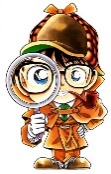 Today you have been learning how ‘One third of our food is lost or wasted’. Your homework this week is to keep a record about the food that is wasted at your home.Task 1 - After you finish your evening meal ask everyone to place their uneaten food in a bowl and weigh it, you can also include any other food that would normally be thrown away on that day.Record the weight each day for a week in the table below or create your own table on Google Sheets as demonstrated last week. Alternatively, if you don’t have scales to weigh your food keep a record of how many bags you fill or if you have a food bin observe how much space is taken e.g. half of bin, three quarters or a full bin.Food Waste DiaryTask 2 - With your family can you make a pledge and create a poster showing how you can work together to reduce food waste at your home. Add text and pictures to illustrate your actions.Please complete and return your homework by Monday 27th September 2021Waste Detective Today you have been learning how ‘One third of our food is lost or wasted’. Your homework this week is to keep a record about the food that is wasted at your home.Task 1 - After you finish your evening meal ask everyone to place their uneaten food in a bowl and weigh it, this can also include any other food that would normally be thrown away on that day.Create a table to record the food waste weight each day for a week, or create a table on Google Sheets as demonstrated last week. Alternatively, if you don’t have scales to weigh your food keep a record of how many bags you fill or if you have a food bin observe how much space is taken e.g. half of bin, three quarters or a full bin.Task 2 - With your family can you discuss different methods of reducing food waste at your home and create a poster with your pledges. Add text and pictures to illustrate your actions.Please complete and return your homework by Monday 27th September 2021DayMondayTuesdayWednesdayThursdayFridaySaturdaySundayWeek 1 Food wasteWeight